Честная, широкая, весёлая, сырная неделя или просто объедуха. Так называли Масленицу на Руси – самый весёлый и разгульный праздник, когда провожали зиму и встречали весну. 	Сил, энергии, задора хватало на всё, поскольку царила атмосфера всеобщей радости и веселья.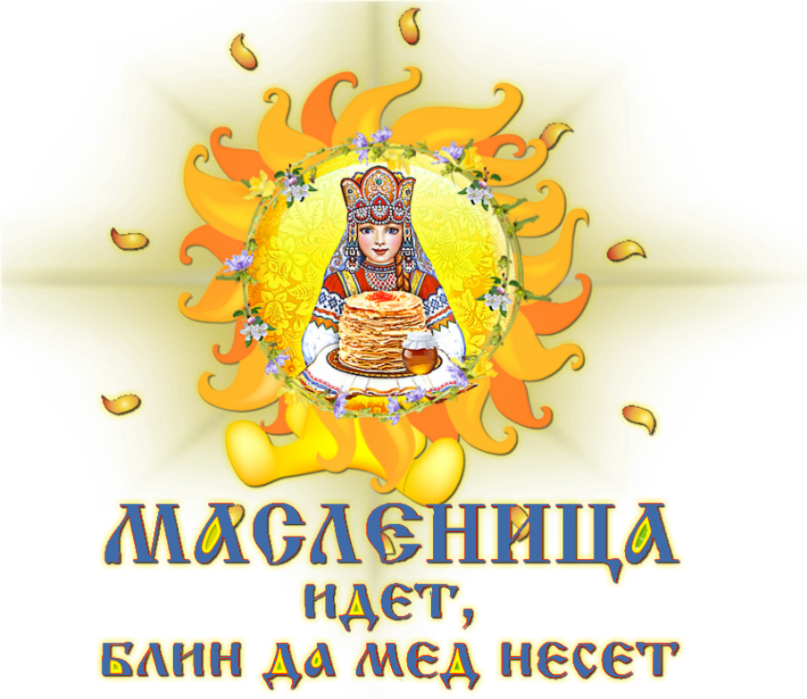 Масленица – праздник языческий и очень древний. Продолжается он ровно неделю, которая так и называется – масленичная или сырная. Этот праздник не имеет точного календарного времени, являлась неделей, предшествующей Великому посту.Масленица – это озорное и весёлое прощание с зимой и встреча весны, несущей оживление в природе и солнечное тепло. Люди испокон веков воспринимали весну, как начало новой жизни и почитали Солнце, дающее жизнь и силы всему живому. В честь солнца сначала пекли лепёшки, а когда научились делать заквасное тесто, стали печь блины.  Масленица на протяжении многих веков сохранила характер народного гулянья. Все традиции Масленицы направлены на то, чтобы прогнать зиму и разбудить природу ото сна. Масленицу встречали с величальными песнями на снежных горках. Символом Масленицы было чучело из соломы, обряженное в женские одежды, с которым вместе веселились, а затем хоронили или сжигали на костре вместе с блином, которое чучело держало в руке.Блины являются основным угощением и символом Масленицы.        Их пекут каждый день с понедельника, но особенно много с четверга по воскресенье.  Каждая хозяйка по традиции имела свой особенный рецепт приготовления блинов, который передавался из поколения в поколение по женской линии.А СКОЛЬКО НАРОДНЫХ ПРИМЕТСВЯЗАНО  С ЭТИМ ЛЮБИМЫМ ПРАЗДНИКОМ!Ненастье в воскресенье передмасляной – к урожаю грибов.Какой день масляны красный, в такой и сей пшеницу.Если на Масленицу идёт снег, будетурожай гречихи.«Не житьё, а Масленица», - говорили люди, готовясь к Великому посту.ПОГОВОРКИ И ПОСЛОВИЦЫНе все коту Масленица, будет и Великий пост.Масленица семь дней гуляет.Масленица объедуха, деньгами приберуха.Без блинов - не Масленица.Блинцы, блинчики, блины, как колеса у весны.Масленицу называли «широкой», «веселой» и длилась она целую неделю. Каждый день масленичной недели имел свое название и свои забавы.Понедельник «Встреча Масленицы»Начинали печь блины. Из соломы, старой одежды и других подручных материалов сооружали чучело Масленицы, которое насаживали на кол и возили в санях по улицам. Русский народ справлял встречу Чистой Масленицы – широкой барыни.Вторник «Заигрыши»В этот день начинались весёлые, разудалые игры, забавы. Все обряды, по сути, сводились к сватовству, для того, чтобы после Великого поста сыграть свадьбу.Среда «Лакомка»На Лакомку зять приходил к тёще на блины, которые она сама готовила.Четверг «Разгуляй»В четверг начинался широкий разгул. Народ предавался всевозможным потехам, устраивались катания на лошадях, кулачные бои, различные соревнования, которые завершались шумными гуляниями.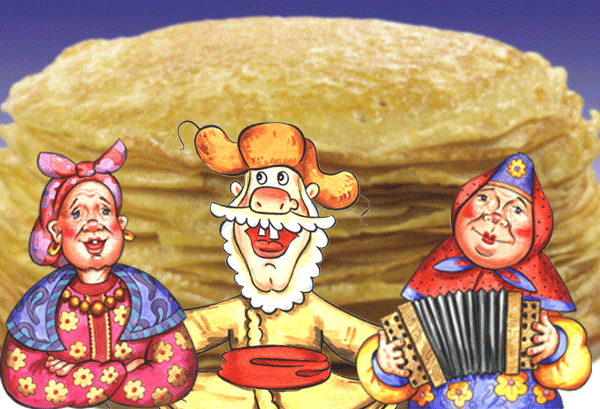 Пятница «Тёщины вечерки»Не успели тёщи в среду накормить зятьёв блинами, как уж теперь зятья приглашают их к себе в гости! В этот день с ответным визитом тёща приходила в гости к зятю. Блины в этот день пекла дочь – жена зятя.Суббота «Золовкины посиделки»Молодые невестки приглашали в гости к себе золовок и других родственников мужа.Воскресенье «Прощеное воскресенье»Последний день МасленицыЭтот день называли Прощеным воскресеньем, когда все близкие люди просили друг у друга прощения за все причиненные за год обиды.В конце праздника торжественно сжигали соломенное чучело Масленицы, как символ зимы, которая закончилась. А пепел развевали над полями - «на богатый урожай».
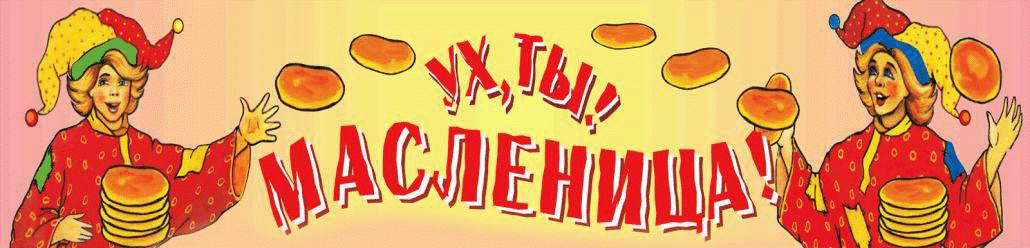 Так что пейте, ешьте, весело провожайте зиму, жгите чучело и будьте счастливы!!!Муниципальное бюджетное дошкольное образовательное учреждениедетский сад комбинированного вида № 22п. СтепнойШирокая Масленица – Сырная неделя!Ты пришла нарядная К нам Весну встречать.Печь блины и развлекаться Будем всю неделю,Чтоб Зиму студеную Из дому прогонять!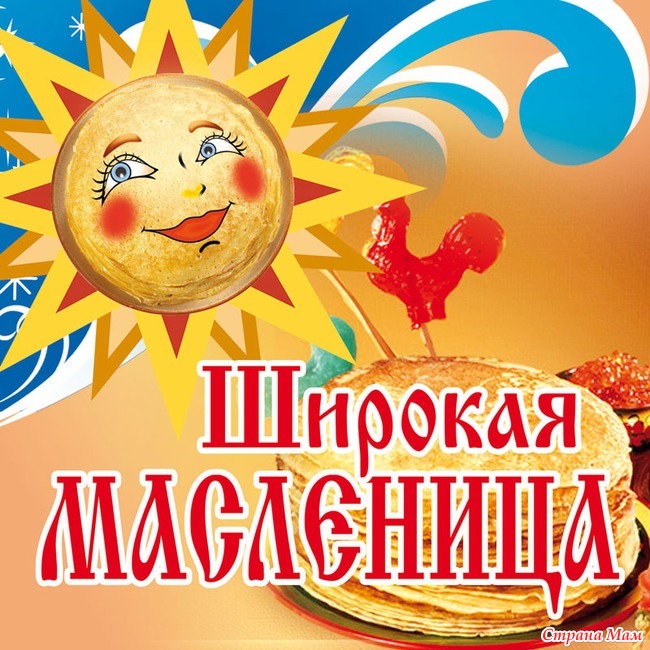 Как на масленой недели Из трубы блины летели!С пылу, с жару, из печи,Все румяны, горячи!Музыкальный руководитель:Щиголева Елена Владимировна